/…/ Ponieważ żyli prawem wilka
Historia o nich głucho milczy
Pozostał po nich w białym śniegu
Żółtawy mocz i ślad ich wilczy.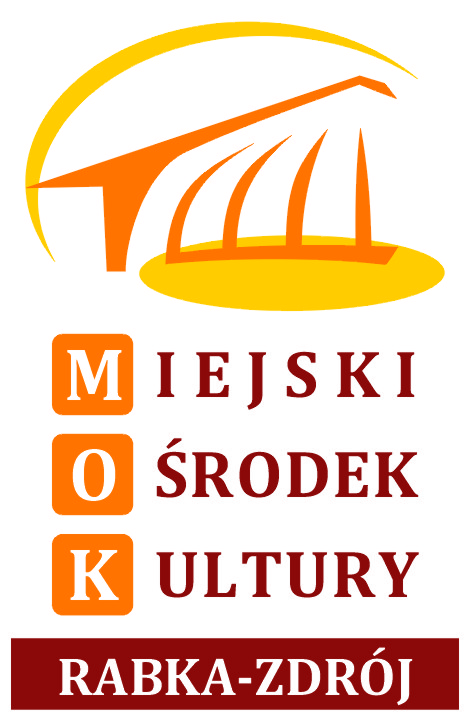 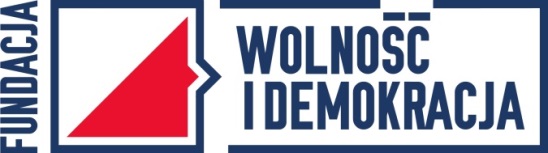 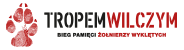 Zbigniew Herbert Regulamin Biegu Pamięci Żołnierzy Wyklętych „Tropem Wilczym”Rabka-Zdrój, 03.03.2019 r. Organizator: Miejski Ośrodek Kultury w Rabce-Zdroju,na szczeblu ogólnopolskim Fundacja Wolność i Demokracja,Cel: 1. Oddanie hołdu żołnierzom polskiego podziemia antykomunistycznego i antysowieckiego  działającego w latach 1944 – 1963 w obrębie przedwojennych granic RP. 2. Popularyzacja wiedzy na temat Żołnierzy Wyklętych 3. Promocja aktywności fizycznej i zdrowego stylu życia.4. Integracja międzypokoleniowa społeczności lokalnej.5. Promocja Rabki-Zdroju.
Termin i miejsce: 03 marca 2019 r. /niedziela/, Rabka-Zdrój  Biuro zawodów: amfiteatr ul. Chopina 17 Forma: zawody sportowe.Dystans i kategorie:
1. 1963 m I- dzieci SP,  II - młodzież do rocznika 2000, III- kobiety i mężczyźni  (oddzielna klasyfikacja), ur. w 1999 r. i starsi;  2. Organizator nie wprowadza limitu zawodników oraz limitu wieku lecz dysponuje 100 pakietami startowymi, które otrzymają zawodnicy wg. kolejności zgłoszeń.
3. Limit czasu na pokonanie dystansu wynosi 20 minut.4. Trasa: start: deptak – ul. Chopina – ul. Orkana – park zdrojowy – aleja Jordana – ul. Nowy Świat –    ul. Orkana -  deptak – meta: amfiteatr ul. Chopina 17
Program:
03. 03. 2019 r.
godz. 10.00 – otwarcie biura zawodów, Rabka-Zdrój, amfiteatr ul. Chopina 17 , (potwierdzenia udziału, odbiór numerów i pakietów startowych) 
godz. 11.45 – odprawa techniczna
godz. 12.00 – 12.30 starty do biegu na dystansie 1963 m 
godz. 13.00 – ogłoszenie wyników Biegu, wręczanie medali i dyplomów Uczestnicy: W Biegu mogą uczestniczyć wszyscy chętni do uczczenia Narodowego Dnia Pamięci Żołnierzy Wyklętych. Ze względu na honorowy charakter Biegu nie będzie prowadzony ranking zawodników.  
Warunki uczestnictwa: Przesłanie karty zgłoszenia - deklaracji  uczestnictwa, do dnia 20.02.2019 r. na adres organizatora: Miejski Ośrodek Kultury; ul. Chopina 17; 34-700 Rabka-Zdrój; rabkamok@wiknet.pl  fax: 18/2676626 Podpisując kartę zgłoszenia - deklarację uczestnictwa Uczestnik zaświadcza, że stan jego zdrowia umożliwia mu udział w zawodach oraz, że bierze udział w zawodach na własną odpowiedzialność.   Za osoby niepełnoletnie oświadczenie podpisują rodzice lub opiekunowie prawni.                                            W przypadku udziału reprezentacji Szkoły oświadczenie opiekuna o posiadaniu takiej zgody.Rejestracja w biurze organizacyjnym Biegu.Strój sportowy dostosowany do panujących warunków atmosferycznych. Uczestnicy, którzy otrzymali okolicznościową koszulkę są zobowiązani w niej wystartować.  Podczas Biegu uczestnicy muszą posiadać numery startowe przekazane przez organizatora, przypięte z przodu do koszulki startowej. Zasłanianie numeru startowego w części lub w całości jest niedopuszczalne pod karą dyskwalifikacji. Postanowienia końcowe: 
1. Udział w Biegu jest bezpłatny dla wszystkich uczestników. 2. Bieg odbędzie się bez względu na panujące warunki atmosferyczne.2. Uczestnik Biegu ponosi pełną odpowiedzialność za własne działania i winien stosować się do przepisów ruchu drogowego oraz wskazań osób odpowiedzialnych za bezpieczeństwo, służb porządkowych i osób działających w imieniu organizatora.3. Zabrania się startu zawodnikom będącym pod wpływem alkoholu, bądź innych środków odurzających. 4. Uczestnicy pokonujący dystans w sposób niedozwolony zostaną zdyskwalifikowani.
5. Warunkiem sklasyfikowania zawodnika jest przebiegnięcie po zatwierdzonej trasie 1963 m. Zawodnicy, którzy nie ukończą biegu w limicie czasu są zobowiązani do przerwania biegu                      i opuszczenia trasy. Ktokolwiek pozostanie na trasie po upływie tego czasu, ponosi za to odpowiedzialność własną, stosownie do obowiązujących przepisów ruchu drogowego oraz Kodeksu Cywilnego.6. Zabrania się używania na trasie Biegu jakichkolwiek pojazdów, poza pojazdami organizatora oraz odpowiednich służb kierujących ruchem.7. Organizator zaleca uczestnikom wykonanie profilaktycznych badań lekarskich mogących potwierdzić brak przeciwwskazań do udziału w Biegu.8. Uczestnicy na mecie zwracają numery startowe.  Uczestnicy, którzy nie zwrócą numeru startowego zobowiązują się do zapłacenia kary finansowej w wysokości 50 złotych.
9. Organizator zastrzega sobie prawo do wprowadzania zmian w regulaminie. Wiążąca                              i ostateczna interpretacja regulaminu należy do organizatora. O zmianach w regulaminie Organizator będzie informował na stronie internetowej www.mok.rabka.pl  W sprawach nieujętych regulaminem rozstrzyga Organizator.10. Klauzula dotycząca wizerunku i danych osobowych:- uczestnicy Biegu udzielają zgody na rozpowszechnianie swojego wizerunku utrwalonego                             za pomocą wszelkich technik fotograficznych i nagraniowych w związku z udziałem  w Biegu.- dane osobowe uczestników biegów będą przetwarzane w celach przeprowadzenia imprezy.
-  dane osobowe uczestników biegów będą wykorzystywane zgodnie z warunkami określonymi                     w ustawie z dnia 29 sierpnia 1997 r. o ochronie danych osobowych (tekst jednolity: Dz. U. z 2002 r., Nr 101 poz. 926. Administratorem danych osobowych jest Organizator.
- przetwarzanie danych, o których mowa w ustępie 1 niniejszego paragrafu, w związku                                    z udziałem w zawodach obejmuje także publikację imienia i nazwiska uczestnika wraz z rokiem urodzenia i z nazwą miejscowości, w której zamieszkuje - w każdy sposób, w jaki publikowany lub rozpowszechniany będzie projekt. - uczestnik ma prawo wglądu do swoich danych osobowych oraz ich poprawiania.
-  podanie danych osobowych oraz wyrażenie zgody na ich przetwarzanie jest dobrowolne, lecz ich niepodanie lub brak zgody na ich przetwarzanie uniemożliwia udział w zawodach   - przystąpienie do Biegu jest równoznaczne z pełną akceptacją jego Regulaminu.Organizatorzy zapewniają: pakiety startowe i medale (ilość ograniczona - dla pierwszych 100 zgłoszonych uczestników), dyplomy za pierwsze trzy miejsca w danej kategorii i dyplomy za udział, nagrodę rzeczową dla najmłodszego uczestnika Biegu, posiłek regeneracyjny – wojskową grochówkę Zabezpieczenie trasy i opieka medyczna:  OGR, OSP RdzawkaInformacje, rejestracja: Miejski Ośrodek Kultury, ul. Chopina 17 34-700 Rabka-Zdrój tel. fax. 18/2676626  rabkamok@wiknet.pl     www.mok.rabka.pl   